Ми постійно говоримо про те, що світ не стоїть на місці, наше суспільство постійно розвивається і цей процес є дуже стрімким та динамічним. Звичайно, це стосується усіх сфер нашого життя, і освіта та виховання підростаючого покоління тут не виняток. Сьогодні ми є свідками значного реформування освітнього процесу. Це знайшло свій вияв у прийнятті Закону України «Про освіту», ключовим питанням якого є створення Нової української школи. Хочу дуже коротко зупинитися на концептуальних засадах цієї реформи.«Сучасний світ складний. Дитині недостатньо дати лише знання. Ще важливо навчити користуватися ними. Знання та вміння, взаємопов’язані з ціннісними орієнтирами учня, формують його життєві компетентності, потрібні для успішної самореалізації у житті, навчанні та праці»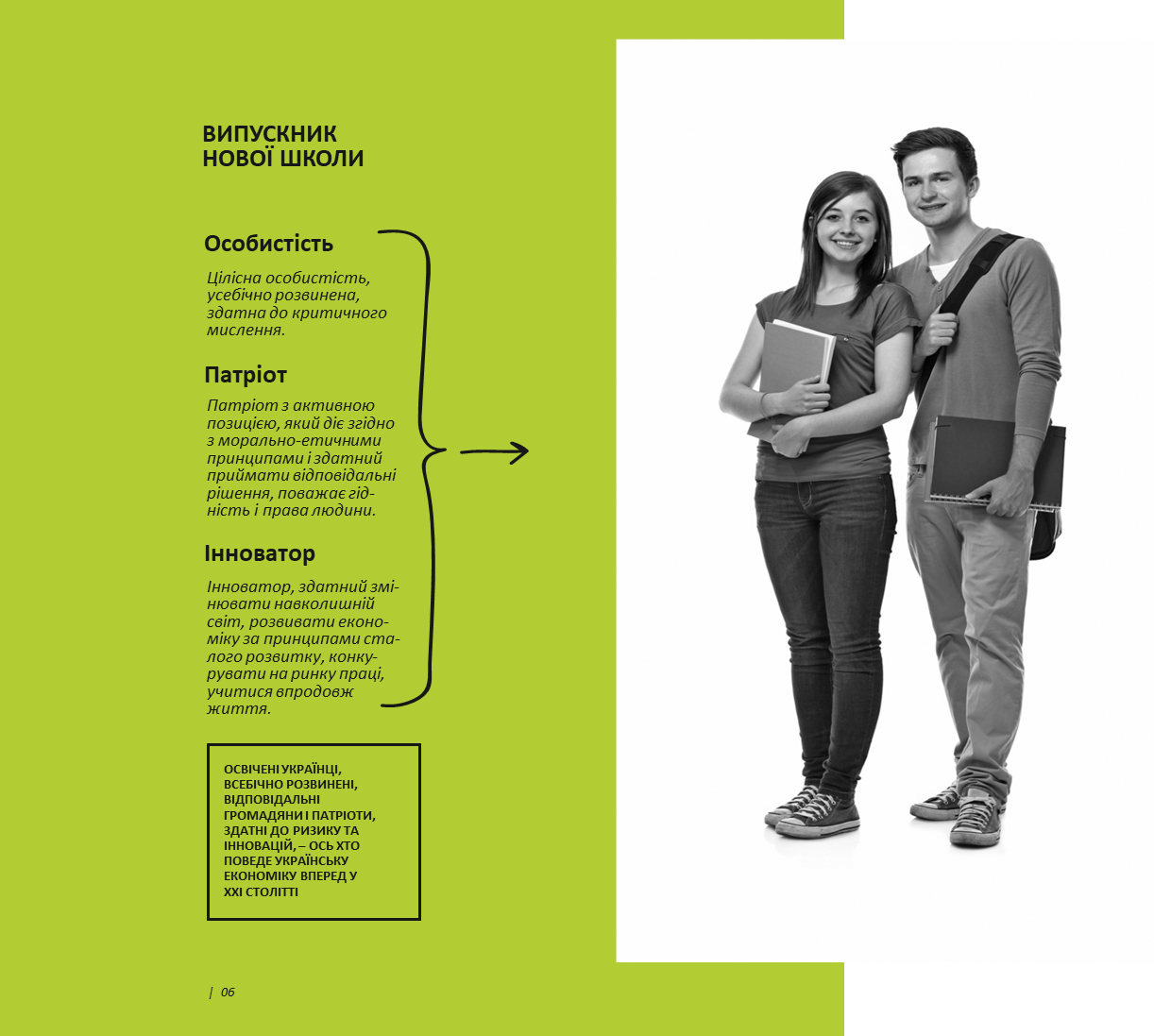 “Метою повної загальної середньої освіти є різнобічний розвиток, виховання і соціалізація особистості, яка усвідомлює себе громадянином України, здатна до життя в суспільстві та цивілізованої взаємодії з природою, має прагнення до самовдосконалення і навчання впродовж життя, готова до свідомого життєвого вибору та самореалізації, трудової діяльності та громадянської активності”.Проект Закону України “Про освіту” №3491-д від 04.04.2016Позашкільна освіта, як структурний елемент освітньо-виховного середовища, теж відіграє певну роль у формуванні і розвитку юного громадянина України. Спілкуючись з дітьми на заняттях ви передаєте неоціненний досвід у побудові майбутніх відносин дитини у різних сферах життя, іншими словами – формуєте компетентності особистості.Поняттям «компетентність» українська освіта оперує в значенні, запропонованому європейськими країнами. Експерти започаткованої 1997 р у рамках Федерального статистичного департаменту Швейцарії та Національного центру освітньої статистики США і Канади програми «DеSеСо» («Визначення та відбір компетентностей: теоретичні й концептуальні засади») визначають поняття компетентності (соmpetency) як здатність успішно задовольняти індивідуальні й соціальні потреби, діяти й виконувати поставлені завдання. Компетентність ґрунтується на знаннях і вміннях, але ними не вичерпується, обов’язково охоплюючи особистісне ставлення до них людини, а також її досвід, який дає змогу ці знання «вплести» в те, що вона вже знала, та її спроможність збагнути життєву ситуацію, у якій вона зможе їх застосувати. Таким чином, кожна компетентність побудована на поєднанні пізнавальних ставлень і практичних навичок, знань і вмінь, цінностей, емоцій, поведінкових компонентів, тобто усього того, що можна мобілізувати для активної дії.
Компетентність – це загальна здатність, що базується на знаннях, досвіді, цінностях, здібностях, набутих завдяки навчанню. 
          Ключова компетентність - спеціально структурований комплекс якостей особистості, що дає можливість ефективно брати участь у різних життєвих сферах діяльності і належить до загальногалузевого змісту освітніх стандартів; 
Міжнародна комісія Ради Європи розглядає поняття компетентності як загальні або ключові вміння, базові вміння, фундаментальні шляхи навчання, ключові кваліфікації, кроснавчальні вміння, ключові уявлення, опори або опорні знання. Європейські експерти  пропонують таку внутрішню структуру компетентності: 
• знання; 
• пізнавальні навички; 
• практичні навички; 
• відношення; 
• емоції; 
• цінності та етика; 
• мотивація.              Компетентний спеціаліст, компетентна людина - це дуже достойна перспектива. Науковцями запропоновано формулу компетентності. Які її основні складові? По-перше, знання, але не просто інформація, а швидко змінювана, динамічна, різноманітна, яку треба вміти знайти, відсіяти від непотрібної, перевести у досвід власної діяльності. По-друге, вміння використовувати це знання у конкретній ситуації, розуміння, яким чином можна добути це знання, для якого знання який метод потрібний. По-третє, адекватне оцінювання - себе, світу, свого місця в світі, конкретного знання, необхідності чи зайвості його для своєї діяльності, а також методу його здобування чи використання.Названо основні групи компетентностей, які можна охарактеризувати таким чином: 
- соціальні (характеризують вміння людини повноцінно жити в суспільстві) –     брати на себе відповідальність, приймати рішення, робити вибір, безконфліктно виходити з життєвих ситуацій, приймати діяльність демократичних інститутів суспільства; 
- полікультурні – не тільки оволодіння досягненнями культури, але й розуміння та повага до людей інших національностей, релігій, культур, мов, рас, політичних уподобань та соціального становища; 
- комунікативні – вміння спілкуватися усно та писемно, рідною та іноземними мовами; 
- інформаційні – вміння добувати, осмислювати, опрацьовувати та використовувати інформацію з різних джерел; 
- саморозвитку і самоосвіти – мати потребу і готовність постійно навчатися протягом всього життя; 
- продуктивної творчої діяльності.Серед визначених педагогами ключових компетентностей основними є такі:навчальна (вміння здобувати інформацію з різноманітних джерел різними способами, виділяти головне, аналізувати, оцінювати, використовувати на практиці; складати алгоритм навчальної діяльності; здійснювати навчальну діяльність у взаємодії; прогнозувати результат такої діяльності, докладати зусилля до його досягнення; формулювати, висловлювати, доводити власну думку; здатність навчатися протягом усього життя, підвищувати професійний рівень);здоров’язберігаюча компетентність (здатність зберігати фізичне, соціальне, психічне та духовне здоров’я – своє та інших людей);соціальна компетентність (здатність до співробітництва в групі та команді, мобільність, уміння адаптуватись і визначати особисті цілі та виконувати різні ролі й функції в колективі, планувати, розробляти й реалізовувати соціальні проекти індивідуальних і колективних дій; уміння визначати й реалізовувати мету комунікації в залежності від обставин; підтримувати взаємини; розв’язувати проблеми в різних життєвих ситуаціях);загальнокультурна компетентність (спроможність аналізувати й оцінювати досягнення національної, європейської та світової науки й культури, орієнтуватися в культурному й духовному контексті сучасного суспільства; знати рідну й іноземні мови, інтерактивно їх використовувати; опановувати моделі толерантної поведінки, створювати умови для конструктивної співпраці в умовах культурних, мовних і релігійних відмінностей між людьми та народами; застосовувати методи самовиховання, орієнтовані на систему загальнолюдських цінностей);компетентність щодо інформаційних і комунікативних технологій (уміння використовувати джерела інформації, зокрема ІКТ, для власного розвитку, технічна компетентність, уміння раціонально використовувати комп’ютер для пошуку, опрацювання й систематизації, зберігання й передавання інформації, оперувати технологіями та знаннями, що задовольнять потреби інформаційного суспільства);
            підприємницька компетентність (співвідносити власні економічні інтереси з наявними матеріальними, трудовими й природними ресурсами, інтересами інших людей та суспільства; бути готовим активно діяти, організовувати власну трудову й підприємницьку діяльність і працю колективу; змінюватисьгромадянська компетентність (здатність орієнтуватися в проблемах суспільно-політичного життя, здійснювати захист своїх громадянських прав та інтересів; взаємодіяти з органами державної влади на користь собі й суспільству);Слід зазначити, що ключові компетентності досягаються в процесі навчання через усі без винятку предмети, заняття й виховні заходи. Проте за набуття ключових компетентностей відповідальна не тільки освітні заклади: на їх формування впливають також сім’я, масмедіа, релігійні та культурні організації, інші сфери суспільного життя.Повертаючись безпосередньо до нашого навчального закладу, на старті нового навчального року, хотілося б надихнути вас на активну та плідну роботу, дати кілька порад, які допомогли б вам ефективно побудувати навчально-виховний процес у своїх гуртках. Ні для кого не секрет, що сьогодні дуже важко зацікавити дитину чимось, що не пов΄язано з комп΄ютерною технікою чи інтернетом. Ми вигадуємо нові форми, нові методи та прийоми, але 100%-вого результату, на жаль, не завжди вдається досягти. Але ж який в нас вихід?МОТИВАЦІЯ. Ви зі мною погодитесь, що дуже важливим в гуртковій роботі є процес мотивації. Від того, наскільки ви зацікавите дітей, залежить їх «продуктивність». Проте, треба слідкувати за тим, щоб мотивація не була одноразовою. Її потрібно постійно «підігрівати», розпалювати інтерес дитини до даного виду творчості. Сучасне декоративно-прикладне мистецтво дуже різноманітне, а речі, зроблені власноруч, дорого ціняться і в моральному, і в матеріальному плані. Зараз дуже популярно робити власними руками елементи декору, прикраси, аксесуари тощо. Тому плануючи роботу гуртка, працюючи над складанням програми, необхідно продумувати виготовлення таких виробів, які б несли в собі не тільки бажання опанувати даний вид мистецтва та «естетичне задоволення», а й практичну спрямованість. Ми розуміємо, що дитина з більшою цікавістю буде, наприклад, плести квітку з бісеру в тому випадку, коли нею можна буде прикрасити волосся чи мобільний телефон, ніж просто покласти її на поличку, доповнивши колекцію схожих речей. Коли ми добре «промотивували» діяльність і дитина дійсно хоче зробити той чи інший виріб, доречно давати інструкції блочним способом (звичайно, це не стосується гурткового заняття). Тобто, на одному занятті ви даєте лише частину інформації, як виготовити поробку →дитина може зробити її вдома →на наступному занятті ви допрацьовуєте і надаєте подальші інструкції. За таким же принципом можна готувати вироби для участі у різноманітних конкурсах, виставках, фестивалях тощо. Це, в деякій мірі, забезпечить бажання дитини відвідати наступне гурткове заняття.ОСОБИСТИЙ ПРИКЛАД. Дуже важливо показати дитині на особистому прикладі користь обраного вами виду мистецтва. Якщо ви, наприклад, плетете гачком – нехай діти побачать ваші вироби і у них обов΄язково з΄явиться бажання зробити таку ж річ. Це стосується і прикрас, і аксесуарів, і елементів декору.СУЧАСНІ МАТЕРІАЛИ. Ми з вами бачимо, що сьогодні будь-яку річ можна зробити з найрізноманітнішого матеріалу. В даному випадку згадується вислів, що жінка з нічого може зробити три речі: салат, скандал і капелюшок. Так і в мистецтві, дуже часто звичайні речі набувають незвичайних форм і змісту. Це стосується, в першу чергу, вторинного матеріалу. Але поряд з цим ми вводимо в практику і сучасний матеріал: працюємо з найрізноманітнішими видами паперу, поєднуємо тканину з природним матеріалом, шерсть ми використовуємо не тільки для в΄язання, а й для виготовлення панно,  прикрас та інших аксесуарів. Ми вчимося працювати з полімерною глиною, фетром, фоаміраном, варимо холодний фарфор та багато іншого. Все це дає змогу розвивати творчу уяву дитини, надихає її на роботу, з΄являється бажання спробувати щось нове. Тому не бійтеся експериментувати!РОЗПОВСЮДЖЕННЯ В МЕРЕЖІ ІНТЕРНЕТ. Дуже багато часу діти зараз проводять у «всесвітній павутині». Запропонуйте гуртківцям створити фотоальбоми, в яких вони могли б розміщувати свої вироби в різних соціальних мережах. Таким чином з΄являється певний «спортивний інтерес»: хтось зробив так, а я зможу краще. Це буде сприяти популяризації і того виду творчості, яким займається дитина, і самої дитини. До речі, повертаючись до мотивації: зараз все частіше можна в тій же мережі інтернет побачити, що вироби, зроблені власноруч – продаються, іноді навіть за великі гроші. Можна націлити дитину на те, що коли вона досягне певного рівня майстерності, її хоббі сьогодні може стати додатковим прибутком завтра.Звичайно, це – лише краплинки в морі вашої педагогічної майстерності. Гурткова робота – це величезний простір для реалізації ваших педагогічних ідей та творчих задумів. Тому не бійтеся експериментувати і хай ваші зусилля приносять вам лише задоволення!АНКЕТУВАННЯ